Spoji paroveSpojite parove u tablici.https://pixabay.com/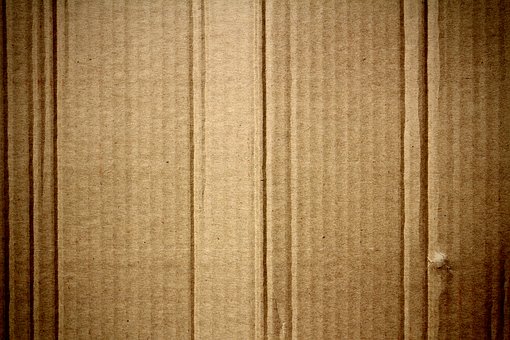 drveni poluproizvodihttps://pixabay.com/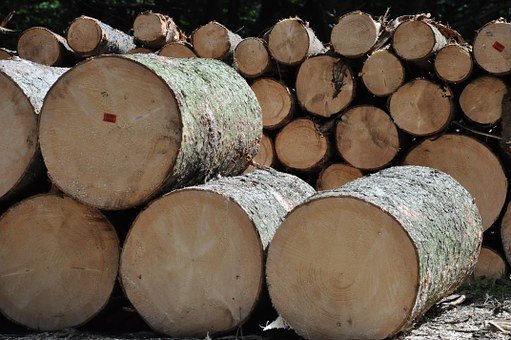 obrada drva-bušenjehttps://pixabay.com/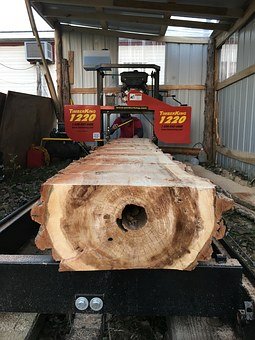 spremnik za plastikuhttps://pixabay.com/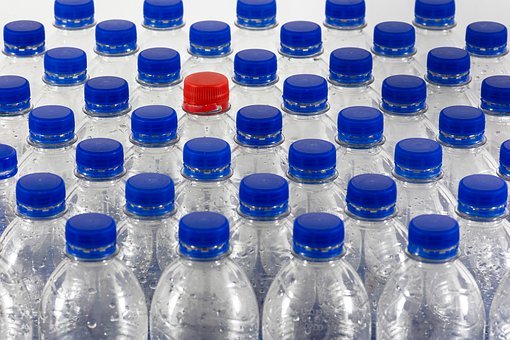 trupcihttps://pixabay.com/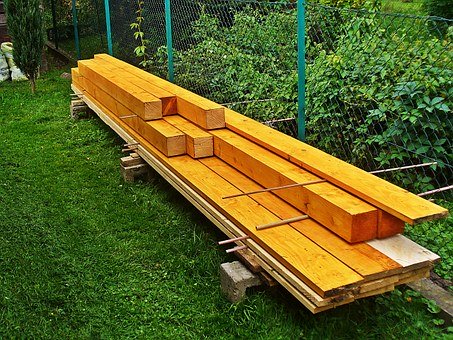 proizvod od drva – stolhttps://pixabay.com/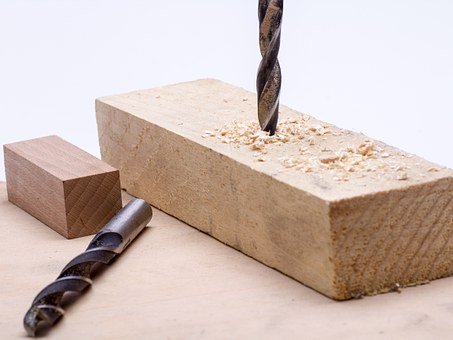 polimerni (plastični) proizvodi - boce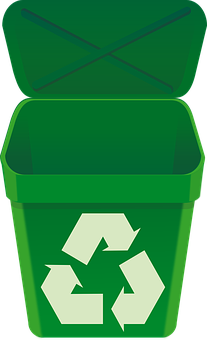 https://pixabay.com/pilana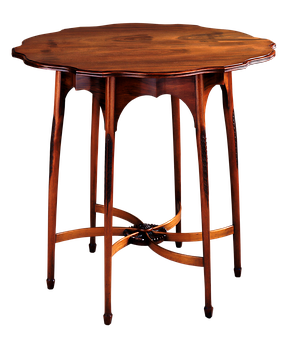 https://pixabay.com/ljepenka